СПОРТНО УЧИЛИЩЕ „ ДИМИТЪР РОХОВ” – СЛИВЕН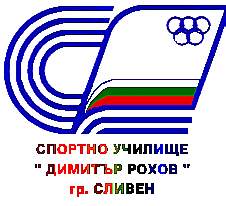 гр. Сливен,  ул. "Бургаско шосе" № 2, 044/66-77-98, sport_sliven@abv.bgВх. № ………/…………..ДО									ДИРЕКТОРА  НА СУ „Димитър Рохов“гр. СливенЗАЯВЛЕНИЕза допускане до приемен изпит за учебната 2019/2020 годинаОт		 ЕГН………………...Адрес: област		 община		 гр./с	, п.к	ж.к./кв		 ул	№	, бл...., вх..., ап.......тел: ……………………………; …………………………..                                     (ученик)                                             (родител)УВАЖАЕМА ГОСПОЖО ДИРЕКТОР,Моля, да бъда допуснат/а до приемен изпит по спортовете:1	………………………………………………….2	………………………………………………….Тренирам спорт 	………………………………………………….при треньор……………………в Спортен клуб	…………….	 гр. …………………                      (Не тренирам)Прилагам:1.Копие на ученическа книжка за съответната учебна година, заверено от родителя/настойника и/или кандидата или друг документ, удостоверяващ, че детето е ученик в съответния клас през учебната година.2.Медицинско свидетелство със заключение, че съответният вид спорт не е противопоказен за здравословното състояние, издадено от личния лекар.3.Застрахователна полица „Злополука" за дните на изпита по вида спорт.Забележка: 1. Към документите се представят в оригинал: акт за раждане и ученическата книжка засъответната учебна година на кандидата. След справка документите в оригинал се връщат на кандидата.2. При записване се представят: удостоверение за завършен начален етап на основното образование, свидетелство за завършено основно образование или удостоверение за завършен V или VI клас, заверено копие от акт за раждане.Кандидат: …………………………Родител:  ………………………………Дата: …………………….                                                              Длъжностно лице: …………………